ВОЛОГОДСКАЯ ОБЛАСТЬ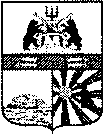 ГОРОД ЧЕРЕПОВЕЦМЭРИЯФИНАНСОВОЕ УПРАВЛЕНИЕРАСПОРЯЖЕНИЕ31.08.2018 № 42О внесении изменений в распоряжение финансового управления мэрии от 08.12.2017 № 36В соответствии с распоряжением мэрии города от 29.08.2018 № 876-р «Об утверждении Порядка определения объема и условий предоставления из городского бюджета в 2018 году субсидии на иные цели муниципальному автономному учреждению «Спортивный клуб Череповец»:внести в приложение к распоряжению финансового управления мэрии от 08.12.2017 № 36 «Об утверждении кодов городского бюджета по классификации «Тип средств» на 2018 год и плановый период 2019 и 2020 годов» следующие изменения:1. После строки: 	дополнить строкой следующего содержания:2. После строки:      дополнить строкой следующего содержания:Заместитель мэра города,начальник финансового управления мэрии 	                                             А.В. Гуркина«01 06 19Субсидии из городского бюджета на иные цели муниципальному автономному учреждению дополнительного образования «Детско-юношеская спортивная школа боевых искусств» на выполнение основного мероприятия «Развитие детско-юношеского и массового спорта» муниципальной программы «Создание условий для развития физической культуры и спорта в городе Череповце» на 2013-2022 годы», согласно распоряжению мэрии города от 24.08.2018 № 865-р» «01 06 20Субсидии из городского бюджета на иные цели муниципальному автономному учреждению «Спортивный клуб Череповец» для реализации основного мероприятия «Установка, ремонт и обслуживание установок автоматической пожарной сигнализации и систем оповещения управления эвакуации людей при пожаре» подпрограммы «Обеспечение пожарной безопасности муниципальных учреждений города» муниципальной программы «Развитие системы комплексной безопасности жизнедеятельности населения города» на 2014 – 2022 годы, согласно распоряжению мэрии города от 29.08.2018 № 876-р».«06 06 19Целевые субсидии на иные цели муниципальному автономному учреждению дополнительного образования «Детско-юношеская спортивная школа боевых искусств» на выполнение основного мероприятия «Развитие детско-юношеского и массового спорта» муниципальной программы «Создание условий для развития физической культуры и спорта в городе Череповце» на 2013-2022 годы», согласно распоряжению мэрии города от 24.08.2018 № 865-р» «06 06 20Целевые субсидии на иные цели муниципальному автономному учреждению «Спортивный клуб Череповец» для реализации основного мероприятия «Установка, ремонт и обслуживание установок автоматической пожарной сигнализации и систем оповещения управления эвакуации людей при пожаре» подпрограммы «Обеспечение пожарной безопасности муниципальных учреждений города» муниципальной программы «Развитие системы комплексной безопасности жизнедеятельности населения города» на 2014 – 2022 годы, согласно распоряжению мэрии города от 29.08.2018 № 876-р».